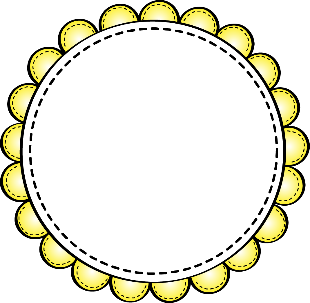 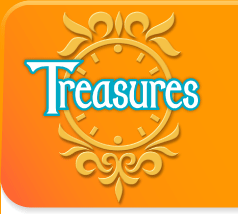 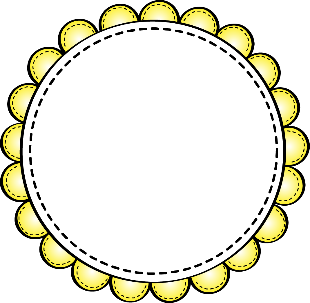 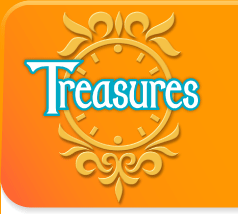 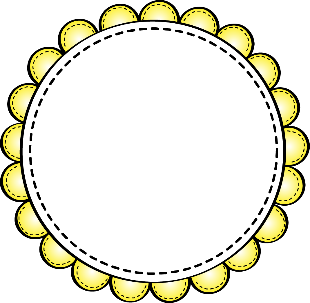 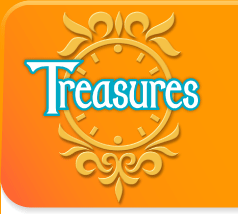 Unit 1Unit 1Unit 1Unit 2Unit 2Reading: Foundational SkillsPhonemic AwarenessListen for short aListen for short iListen for short I blendsListen for end blendsListen for short aListen for short iListen for short I blendsListen for end blendsListen for short aListen for short iListen for short I blendsListen for end blendsListen for short oListen for short eListen for s blends/r blendsListen for short uListen for digraphs th/sh/-ngListen for short oListen for short eListen for s blends/r blendsListen for short uListen for digraphs th/sh/-ngPhonicsShort aShort iL blends End blendsShort aShort iL blends End blendsShort aShort iL blends End blendsShort oShort eS blends/r blendsShort uDigraphs th/sh/-ngShort oShort eS blends/r blendsShort uDigraphs th/sh/-ngFluencyBuild Fluency: Word automaticitySound/SpellingsBuild Fluency: Word automaticitySound/SpellingsBuild Fluency: Word automaticitySound/SpellingsBuild Fluency: Word automaticitySound/SpellingBuild Fluency: Word automaticitySound/SpellingComprehensionSkillsSKIILS: Character and SettingSequence of EventsPlotAuthor’s PurposeSTRATEGIES: Analyze story structureAnalyze text structureSTRATEGIES: Analyze story structureAnalyze text structureSKILLS: Main Idea and DetailsRetellPlotSTRATEGIES: SummarizeVisualizeSpelling, Grammar, WritingGrammarSentencesWord OrderStatementsQuestions and ExclamationsWriting SentencesSentencesWord OrderStatementsQuestions and ExclamationsWriting SentencesSentencesWord OrderStatementsQuestions and ExclamationsWriting SentencesNounsPlural nounsIrregular plural nounsProper nounsDays, Month and HolidaysNounsPlural nounsIrregular plural nounsProper nounsDays, Month and HolidaysWriting Personal NarrativesDescriptive SentencesFOCUS TRAITS: IdeasWord Choice*ConventionsFOCUS TRAITS: IdeasWord Choice*ConventionsReportHow-to sentencesStoryFOCUS TRAITS:Word Choice*ConventionsPerformance TaskPERFORMANCE TASK: Narrative-caption “My friend’s name is _________.”PERFORMANCE TASK: Narrative-Descriptive sentence of object.PERFORMANCE TASK: Narrative-caption “My friend’s name is _________.”PERFORMANCE TASK: Narrative-Descriptive sentence of object.PERFORMANCE TASK: Narrative-caption “My friend’s name is _________.”PERFORMANCE TASK: Narrative-Descriptive sentence of object.PERFORMANCE TASK: Narrative-My Timeline (add captions)PERFORMANCE TASK: Informative-“How Something Moves” descriptive sentence.PERFORMANCE TASK: Narrative-My Timeline (add captions)PERFORMANCE TASK: Informative-“How Something Moves” descriptive sentence.Unit ConceptINQUIRYINQUIRYINQUIRYRELATIONSHIPSRELATIONSHIPSEssential Question:How does asking good questions help us to get the best answers?How does asking good questions help us to get the best answers?How does asking good questions help us to get the best answers?How are things that seem opposite related to one another?How are things that seem opposite related to one another?ELA FocusQuestion WordsStory Elements/Story MapAsking QuestionsQuestion Strategies for Informational TextQuestion WordsStory Elements/Story MapAsking QuestionsQuestion Strategies for Informational TextQuestion WordsStory Elements/Story MapAsking QuestionsQuestion Strategies for Informational TextFiction/NonfictionFeatures of Nonfiction TextWriting DialogueAbstract/Realistic ArtFiction/NonfictionFeatures of Nonfiction TextWriting DialogueAbstract/Realistic ArtSCIENCE: Stars, Sun, MoonCauses of Day and NightEarth’s NeighborsSOCIAL STUDIES:CitizenshipClassroom/School CitizenshipCommunity CitizenshipSequencing TimeComparing Long Ago/TodayFirst AmericansAmerican Past & PresentHeroes & HolidaysAmerican HolidaysAmerican FolktalesTimelineBiographies of Famous AmericansPERFORMANCE TASK: Informative-MySCIENCE: Basic Needs of AnimalsParent/OffspringAnimal AdaptionAnimal HabitatsSOCIAL STUDIES:Simple Map SkillsCardinal Directions (brief)Needs/WantsMaking Economic ChoicesGoods/ServiceConsumers/ProducersCurrency/TradeMathBasic AdditionBasic SubtractionAddition/Subtraction StrategiesMath Story ProblemsBasic AdditionBasic SubtractionAddition/Subtraction StrategiesMath Story ProblemsBasic AdditionBasic SubtractionAddition/Subtraction StrategiesMath Story ProblemsMissing AddendDecomposing Numbers (subtraction)Commutative PropertyFact FamiliesMissing AddendDecomposing Numbers (subtraction)Commutative PropertyFact FamiliesUnit 3Unit 3Unit 4Unit 4Reading: Foundational SkillsPhonemic AwarenessListen for long a (a_e)Liston for long I (i_e)Listen for digraphs ch, tch, wh, phListen for long o, long u, long eListen for Three-Letter BlendsListen for long a (a_e)Liston for long I (i_e)Listen for digraphs ch, tch, wh, phListen for long o, long u, long eListen for Three-Letter BlendsListen for long a (ai, ay)Listen for Long e (e, ee, ea, ie)Listen for long o (o, oa, ow, oe)Listen for long I (I, y, igh, ie)Listen for Long e (y, ey)Listen for long a (ai, ay)Listen for Long e (e, ee, ea, ie)Listen for long o (o, oa, ow, oe)Listen for long I (I, y, igh, ie)Listen for Long e (y, ey)PhonicsLong a: a_eLong i: i_eDigraphs ch, tch, wh, phLong o, Long u, Long eWords with Three-Letter BlendsLong a: a_eLong i: i_eDigraphs ch, tch, wh, phLong o, Long u, Long eWords with Three-Letter BlendsLong a (ai, ay)Long e (e, ee, ea, ie)Long o (o, oa, ow, oe)Long I (I, y, igh, ie)Long e (y, ey)Long a (ai, ay)Long e (e, ee, ea, ie)Long o (o, oa, ow, oe)Long I (I, y, igh, ie)Long e (y, ey)FluencyBuild Fluency: Word AutomaticityEcho-ReadBuild Fluency: Word AutomaticityEcho-ReadBuild Fluency: word automaticity, echo-read, intonationexpressionBuild Fluency: word automaticity, echo-read, intonationexpressionComprehensionSkillsSKIILS: RetellMake and Confirm PredictionsMain Idea and DetailsDraw ConclusionsCompare and ContrastSTRATEGIES: Analyze story structureMonitor Comprehension/RereadSKILLS: Make PredictionsCharacter and SettingRetellPlotSTRATEGIES: Ask QuestionsVisualizeSpelling, Grammar, WritingGrammarVerbsPresent-Tense VerbsPast and  Future Tense VerbsIs and AreContractions with NotVerbsPresent-Tense VerbsPast and  Future Tense VerbsIs and AreContractions with NotWas and were Has and haveGo and doSee and sawAdverbs that tell whenWas and were Has and haveGo and doSee and sawAdverbs that tell whenWriting Story (poem)Persuasive SentencesDescriptive SentencesFOCUS TRAITS: Word ChoiceSentence fluency*ConventionsPersonal narrativeReportStoryFOCUS TRAITS:VoiceOrganizationWord Choice*ConventionsPerformance TaskPERFORMANCE TASK:  Narrative-A Small Moment (special day in student’s life)PERFORMANCE TASK: Narrative: Fiction StoryPERFORMANCE TASK:  Narrative-A Small Moment (special day in student’s life)PERFORMANCE TASK: Narrative: Fiction StoryPERFORMANCE TASK: Informative-Animal Research Project-labels animal parts and tell their uses.PERFORMANCE TASK: Persuasive- The Best Job in the WorldPERFORMANCE TASK: Informative-Animal Research Project-labels animal parts and tell their uses.PERFORMANCE TASK: Persuasive- The Best Job in the WorldUnit ConceptCLASSIFYINGCLASSIFYINGTRANSFORMATIONTRANSFORMATIONEssential Question:Why and how to we classify things?Why and how to we classify things?Can things transform into something new yet still remain the same?Can things transform into something new yet still remain the same?ELA FocusTypes of Stories: Realistic Fiction, FantasyHistoric Fiction, etc.Types of Words (nouns, verbs, adjectives)Types of Stories: Realistic Fiction, FantasyHistoric Fiction, etc.Types of Words (nouns, verbs, adjectives)Story ElementsSequencing a StoryBeginning, Middle, EndPlotCharacter TraitsAdjectivesInside/Outside TraitsChange in CharactersStory ElementsSequencing a StoryBeginning, Middle, EndPlotCharacter TraitsAdjectivesInside/Outside TraitsChange in CharactersSCIENCE: WeatherDifferent Kinds of WeatherThe Water CycleFour SeasonsSOCIAL STUDIES:Location (absolute and relative)Create a mapLand and Water (Earth’s basic features)Maps & Globes7 Continents/4 OceansWhere People Live(school, city, state, country)City/Town/FarmShelter & TransportationSCIENCE: Basic Needs of AnimalsParent/OffspringAnimal AdaptionAnimal HabitatsSOCIAL STUDIES:Simple Map SkillsCardinal Directions (brief)Needs/WantsMaking Economic ChoicesGoods/ServiceConsumers/ProducersCurrency/TradeMathPlace ValueNumbers 11 to 19Count by 10Tens and OnesNumbers to 100Ten More, Ten LessCount by FiveTwo-Digit AdditionAdding Tens & OnesSubtract Tens & OnesTwo-Digit AdditionAdding Tens & OnesSubtract Tens & OnesUnit 5Unit 5Unit 5Unit 5Unit 5Unit 6Unit 6Unit 6Reading: Foundational SkillsPhonemic AwarenessListen for r controlled vowels: er, ir, urListen for r controlled vowels: arListen for r controlled vowels: er, ir, urListen for r controlled vowels: arListen for r controlled vowels: er, ir, urListen for r controlled vowels: arListen for r controlled vowels: orListen for diphthongs: ou, owListen for diphthongs: oi, oyListen for r controlled vowels: orListen for diphthongs: ou, owListen for diphthongs: oi, oyListen for /ü/ and /ύ/Listen for /Ô/Listen for prefixes re-,un-Listen for /ü/ and /ύ/Listen for /Ô/Listen for prefixes re-,un-Listen for open and closed syllablesListen for final stable syllablesPhonicsr-Controlled vowels: er, ir, urr-controlled vowels: arr-controlled vowels: arr-Controlled vowels: er, ir, urr-controlled vowels: arr-controlled vowels: arr-Controlled vowels: er, ir, urr-controlled vowels: arr-controlled vowels: arDiphthongs ou, owDipthongs: oi, oyDiphthongs ou, owDipthongs: oi, oyVowel digraphs /ü/ and /ύ/ spelled ooVowel digraphs /ü/ and /ύ/ spelled au, awWords with prefixes re-, un-Vowel digraphs /ü/ and /ύ/ spelled ooVowel digraphs /ü/ and /ύ/ spelled au, awWords with prefixes re-, un-Open and closed syllablesFinal stable syllable wordsFluencyBuild Fluency: Word Automaticity, Echo-ReadRead with ExpressionRead with IntonationPhrasingBuild Fluency: Word Automaticity, Echo-ReadRead with ExpressionRead with IntonationPhrasingBuild Fluency: Word Automaticity, Echo-ReadRead with ExpressionRead with IntonationPhrasingBuild Fluency: Word Automaticity, Echo-ReadRead with ExpressionRead with IntonationPhrasingBuild Fluency: Word Automaticity, Echo-ReadRead with ExpressionRead with IntonationPhrasingBuild fluency: Word automaticity, Echo-read, expression: intonationBuild fluency: word automaticity, echo-read,Appropriate phrasingBuild fluency: Word automaticity, Echo-read, expression: intonationBuild fluency: word automaticity, echo-read,Appropriate phrasingBuild fluency: Word automaticity, Echo-read, expression: intonationBuild fluency: word automaticity, echo-read,Appropriate phrasingComprehensionSKILLS:Cause and effectMake inferencesCompare and contrastSequence of EventsSequenceSKILLS:Cause and effectMake inferencesCompare and contrastSequence of EventsSequenceSTRATEGIES:Generate questionsSummarizeSTRATEGIES:Generate questionsSummarizeSTRATEGIES:Generate questionsSummarizeSKILLS: Fantasy and realityMake inferencesClassify and categorizeMake and confirm predictionsCharacters and settingSKILLS: Fantasy and realityMake inferencesClassify and categorizeMake and confirm predictionsCharacters and settingSTRATEGIES: VisualizeMonitor comprehension: RereadSpelling, Grammar, WritingGrammarAdjectivesAdjectives that compareSynonyms and antonymsColor words/number wordsPrepositions/Prepositional phrasesAdjectivesAdjectives that compareSynonyms and antonymsColor words/number wordsPrepositions/Prepositional phrasesAdjectivesAdjectives that compareSynonyms and antonymsColor words/number wordsPrepositions/Prepositional phrasesAdjectivesAdjectives that compareSynonyms and antonymsColor words/number wordsPrepositions/Prepositional phrasesAdjectivesAdjectives that compareSynonyms and antonymsColor words/number wordsPrepositions/Prepositional phrasesSubjects and predicatesPronounsUsing I and meAdverbs that tell howSubjects and predicatesPronounsUsing I and meAdverbs that tell howSubjects and predicatesPronounsUsing I and meAdverbs that tell howWriting Descriptive Sentences (poem)ReportPoemPersuasive sentencesDescriptive Sentences (poem)ReportPoemPersuasive sentencesFOCUS TRAITS: OrganizationIdeas*ConventionsFOCUS TRAITS: OrganizationIdeas*ConventionsFOCUS TRAITS: OrganizationIdeas*ConventionsPersonal Narrative: LetterHow-to articleReportPersonal Narrative: LetterHow-to articleReportFOCUS TRAITS:VoiceIdeasSentence fluency*ConventionsPerformance TaskPERFORMANCE TASK: Persuasive-The best poem is….”PERFORMANCE TASK: Persuasive-Take Care of the Earth, Please1PERFORMANCE TASK: Persuasive-The best poem is….”PERFORMANCE TASK: Persuasive-Take Care of the Earth, Please1PERFORMANCE TASK: Persuasive-The best poem is….”PERFORMANCE TASK: Persuasive-Take Care of the Earth, Please1PERFORMANCE TASK: Persuasive-The best poem is….”PERFORMANCE TASK: Persuasive-Take Care of the Earth, Please1PERFORMANCE TASK: Persuasive-The best poem is….”PERFORMANCE TASK: Persuasive-Take Care of the Earth, Please1PERFORMANCE TASK: Informative-How a Seed Grows expository paragraphPERFORMANCE TASK: Narrative-A Special CelebrationPERFORMANCE TASK: Informative-How a Seed Grows expository paragraphPERFORMANCE TASK: Narrative-A Special CelebrationPERFORMANCE TASK: Informative-How a Seed Grows expository paragraphPERFORMANCE TASK: Narrative-A Special CelebrationUnit ConceptCONSERVATIONCONSERVATIONCONSERVATIONCONSERVATIONCONSERVATIONATTRIBUTESATTRIBUTESATTRIBUTESEssential Question:Why must we be good stewards of the Earth?Why must we be good stewards of the Earth?Why must we be good stewards of the Earth?Why must we be good stewards of the Earth?Why must we be good stewards of the Earth?What can looking at the different attributes of something/someone show us?What can looking at the different attributes of something/someone show us?What can looking at the different attributes of something/someone show us?ELA FocusCultural Folktales: The Three Little PigsComparing Story VersionsCultural Folktales: The Three Little PigsComparing Story VersionsCultural Folktales: The Three Little PigsComparing Story VersionsSCIENCE: Forms of EnergyHeat, Sound, LightHow We Get EnergySun as a Source of EnergyHow People Use ElectricityHuman vs. Physical Features of EarthSurface of the Earth-LandformsRocks and SoilsWeathering/ErosionGraphing, Types of GraphsCollecting DataLiving vs. Non-LivingWhat Plants NeedParts of a PlantDifferent types of PlantsPlants Grow and ChangeWeathering/ErosionGraphing, Types of GraphsCollecting DataLiving vs. Non-LivingWhat Plants NeedParts of a PlantDifferent types of PlantsPlants Grow and ChangeWeathering/ErosionGraphing, Types of GraphsCollecting DataLiving vs. Non-LivingWhat Plants NeedParts of a PlantDifferent types of PlantsPlants Grow and ChangeSOCIAL STUDIES:Natural Resources (air and water)PollutionSaving Earth’s Resources(reduce, reuse, recycle)Earth Day celebrationsSCIENCE: Forms of EnergyHeat, Sound, LightHow We Get EnergySun as a Source of EnergyHow People Use ElectricityHuman vs. Physical Features of EarthSurface of the Earth-LandformsRocks and SoilsWeathering/ErosionGraphing, Types of GraphsCollecting DataLiving vs. Non-LivingWhat Plants NeedParts of a PlantDifferent types of PlantsPlants Grow and ChangeSOCIAL STUDIES:Natural Resources (air and water)PollutionSaving Earth’s Resources(reduce, reuse, recycle)Earth Day celebrationsMathButterfly LegoTime to Hour/Half HourButterfly LegoTime to Hour/Half HourButterfly LegoTime to Hour/Half HourButterfly LegoTime to Hour/Half HourButterfly LegoTime to Hour/Half HourTwo-Dimensional ShapesComposite ShapesFractionsPond LegoThree Dimensional ShapesTwo-Dimensional ShapesComposite ShapesFractionsPond LegoThree Dimensional ShapesTwo-Dimensional ShapesComposite ShapesFractionsPond LegoThree Dimensional Shapes